Участие в четвертой ежегодной международной научно-практической конференции пролонгированного действия «Управление устойчивым развитием образовательных систем» .В октябре 2018 года в г.Москва состоялась Четвертая ежегодная международная научно-практическая конференция пролонгированного действия «Управление устойчивым развитием образовательных систем» Темой конференции 2018 года стала «Роль и место проектного управления в устойчивом развитии образовательных систем».Результатами проектной деятельности МБОУ СОШ № 4 поделилась на конференции директор Ситник О.В., представив социальный проект сетевого взаимодействия «Культурный код российского человека», стартовавший в нашей школе 1 сентября 2017 года.Доклад «Проектная деятельность МБОУ СОШ № 4» был представлен Ольгой Владимировной в секции «Роль и место организационных структур управления проектной деятельностью в устойчивом развитии образовательных систем»  и получил положительные отзывы от участников конференции.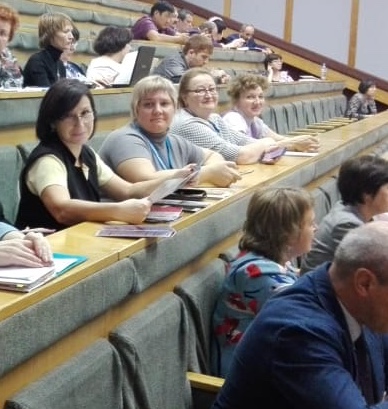 